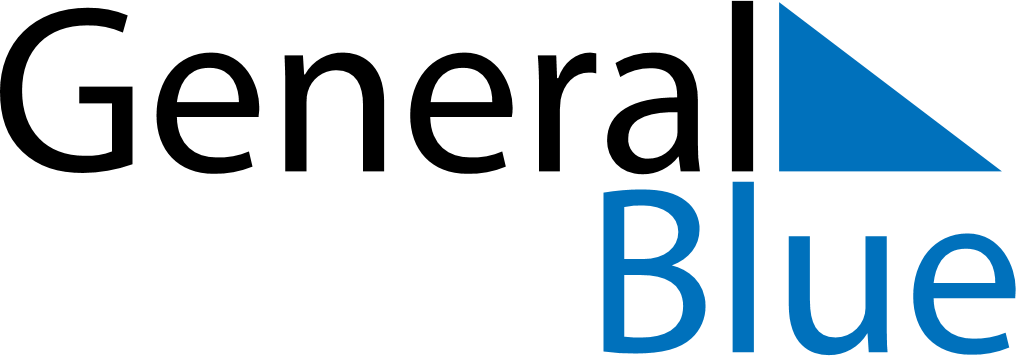 December 2027December 2027December 2027Central African RepublicCentral African RepublicMONTUEWEDTHUFRISATSUN12345Republic Day67891011121314151617181920212223242526Christmas Day2728293031